各评委对所有投标人投标文件的分项评分明细评委A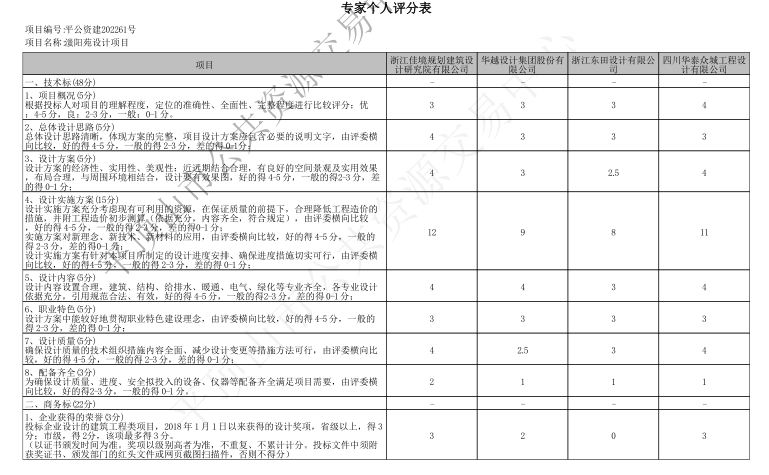 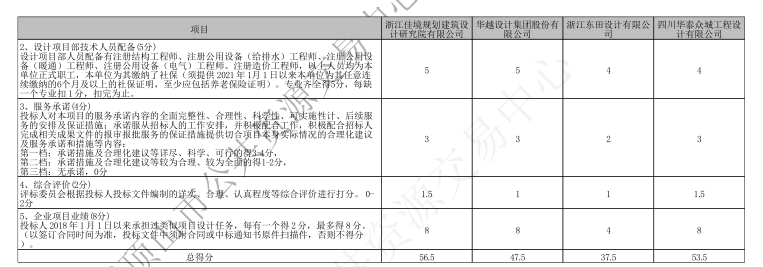 评委B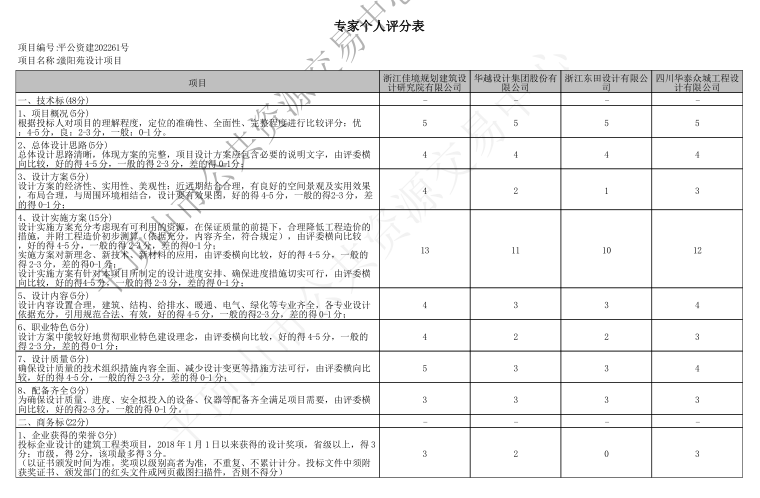 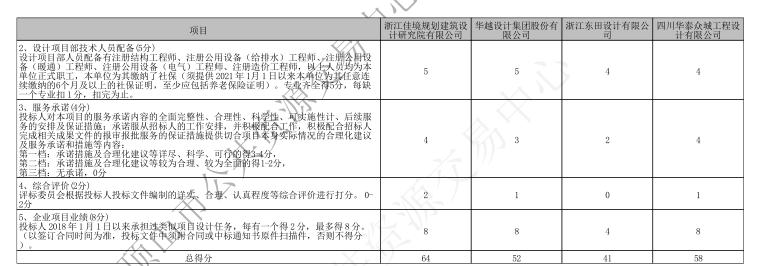 评委C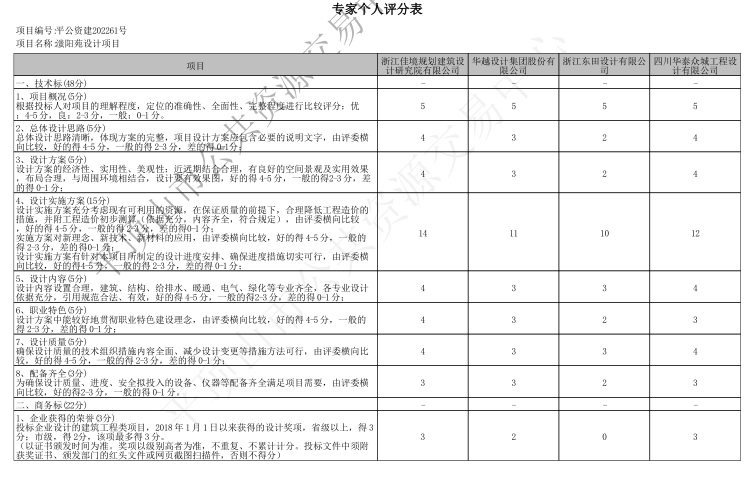 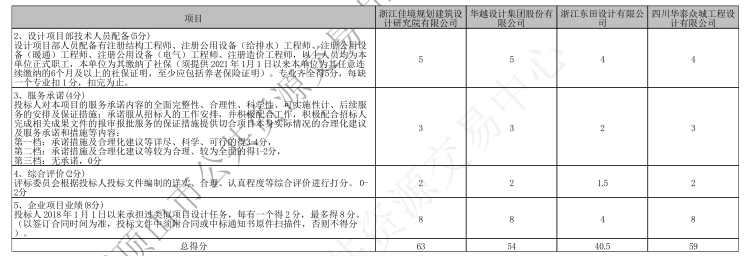 评委D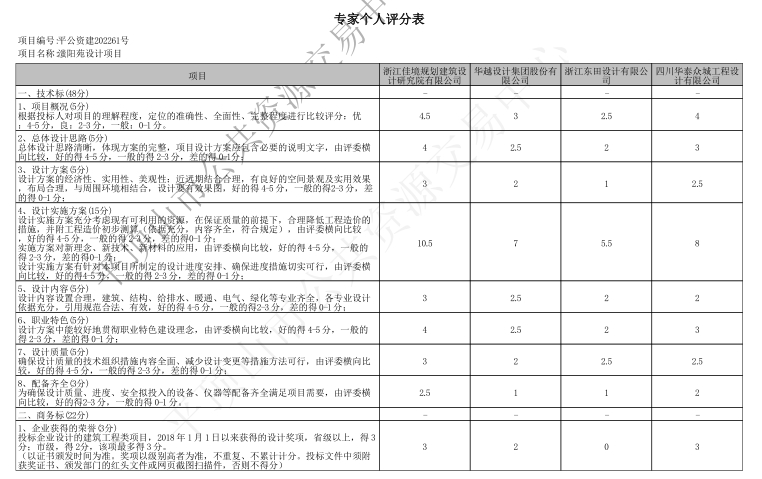 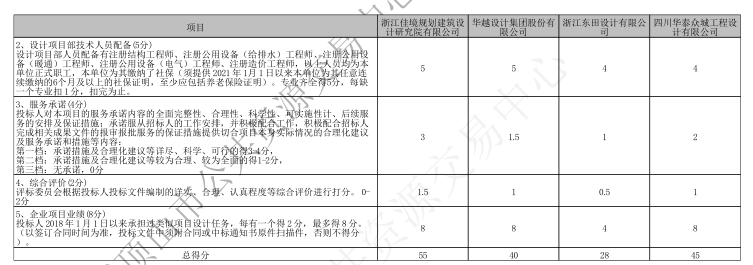 评委E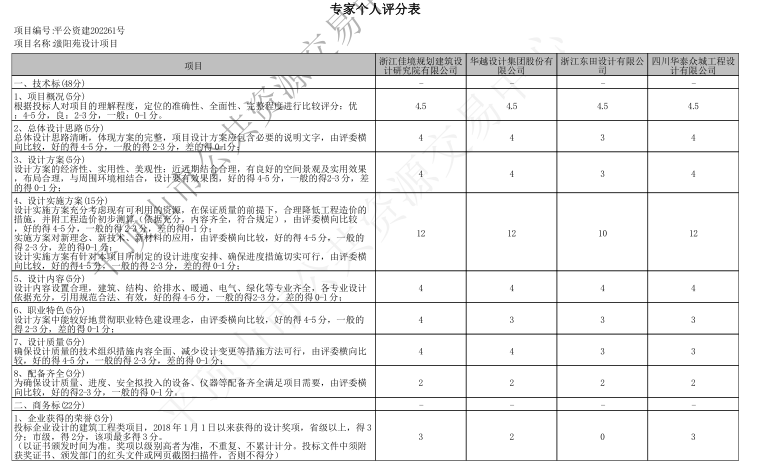 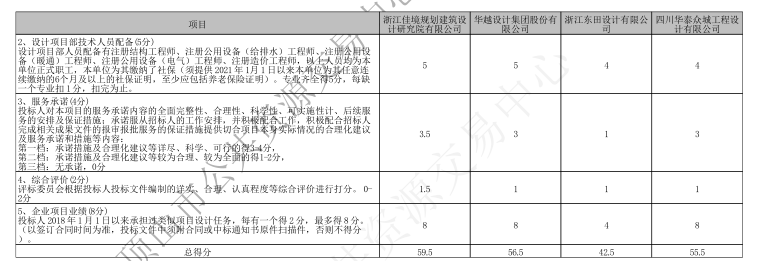 